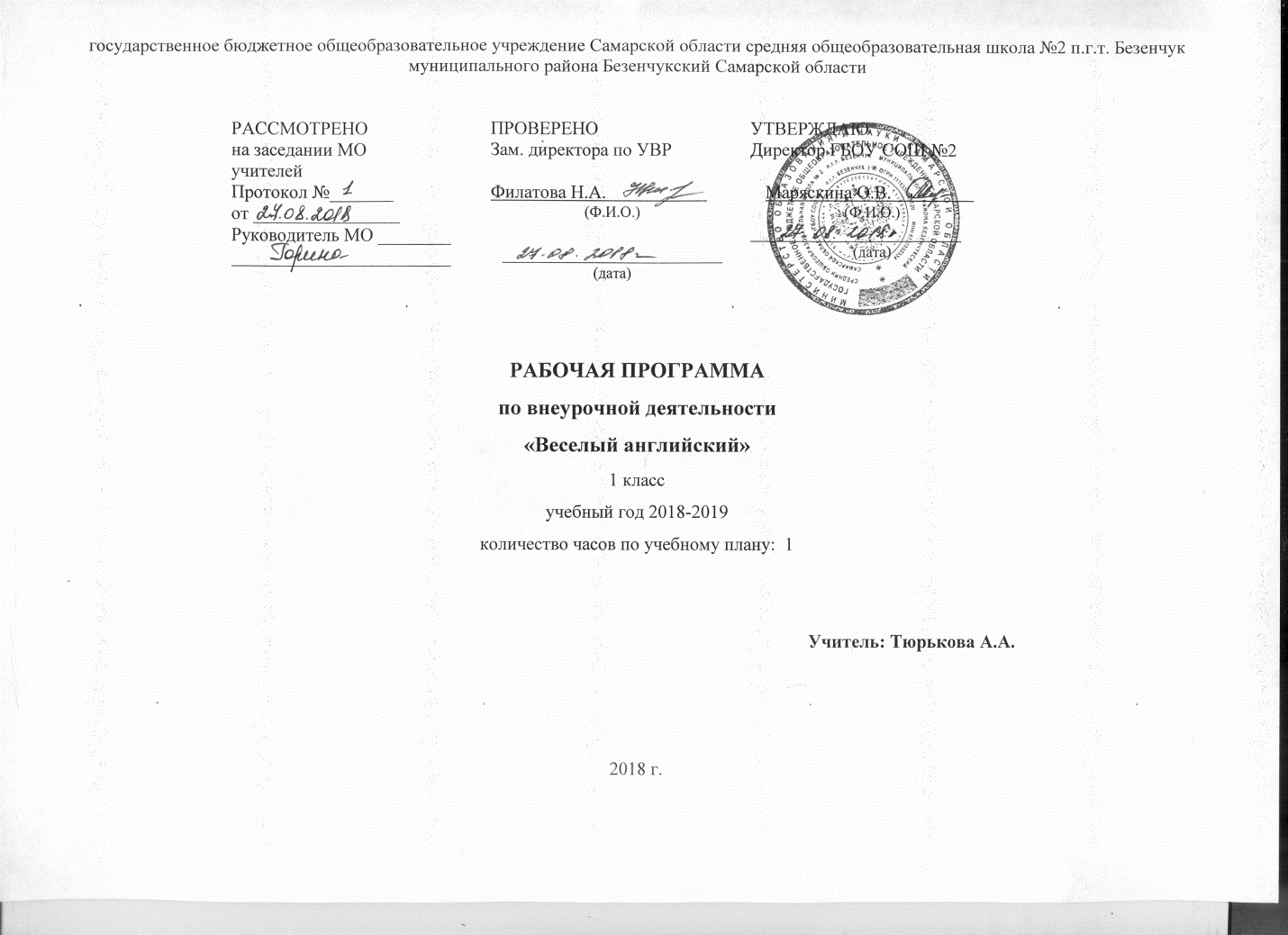 Пояснительная запискаПрограмма «Веселый английский» имеет обще интеллектуальную направленность ипредставляет собой вариант программы организации внеурочной деятельности младшихшкольников. Рабочая программа ориентирована на использование учебника «Spotlight Стартер»Быкова Н. И. для 1 класса.Данный курс рассчитан на 1 год (33 учебных часа). Частота проведения занятиймаксимально учтена и исходит из реальных потребностей и интересов школьников в общении ипознании, и составляет 1 час в неделю.В процессе изучения английского языка реализуется следующие цели:• Ввести первоклассников в мир культуры страны изучаемого языка, соотнести его с роднойкультурой;• Пробудить интерес детей к новому языку и общению на этом языке;• Развивать у обучающихся мышление, внимание, восприятие, память, эмоции, воображение,познавательные и языковые способности;• Развивать все компоненты устной речи в различных формах и видах деятельности;• Воспитывать у первоклассников культуру общения, учить их внимательно слушать собеседника,вежливо отвечать сверстникам и взрослым, обращаться с просьбой, благодарить и т.д.;• Формировать у обучающихся навыки и умения самостоятельного решения элементарныхкоммуникативных задач в рамках определенного набора сфер и ситуаций общения.ФормыТребования к уровню подготовкиВ результате изучения английского языка ученик должензнать/понимать• алфавит, буквы, звуки изучаемого языка;• особенности интонации основных типов предложений;• название страны/стран изучаемого языка, их столиц;• имена наиболее известных персонажей детских литературных произведений страны/странизучаемого языка;• наизусть рифмованные произведения детского фольклора (доступные по содержанию и форме);уметь аудирование:• понимать на слух речь учителя, одноклассников, основное содержание облегченных текстов сопорой на зрительную наглядность;говорение:• участвовать в элементарном этикетном диалоге (знакомство, поздравление, благодарность,приветствие);• расспрашивать собеседника, задавая простые вопросы (кто? что? где? когда?) и отвечать навопросы собеседника;• кратко рассказывать о себе, своей семье, друге.использовать приобретенные знания и коммуникативные умения в практическойдеятельности и повседневной жизни для:• устного общения с носителями английского языка в доступных младшим школьникам пределах;развития дружелюбного отношения к представителям других стран;• преодоления психологических барьеров в использовании английского языка как средстваобщения; 3• ознакомления с детским зарубежным и региональным фольклором, доступными образцамихудожественной литературы на английском языке, более глубокого осознания некоторыхособенностей изучаемого языка. К концу 1 класса учащиеся должны знать:• алфавит;• Определенный набор лексики по следующим темам: «Моя семья», «Моя школа», «Моякомната», «Мои питомцы», «Моя еда».Содержание курсаВыбор тематики и лексико-грамматического материала учитывает особенности развитияпервоклассников, их интересы и мотивацию. Тематика соотнесена с федеральнымигосударственными требованиями по развитию интеллектуальных и личностных качеств ребенка.Исходя из возрастных возможностей первоклассников, вводятся следующие темы:Модуль1: My Family!-научиться называть членов своей семьи.-Выучить буквы A,B,C,D,E,F.Модуль2: My School!-познакомить с названиями школьных принадлежностей.-Выучить буквы G,H,I,J,K Модуль3: My Room!-научиться называть некоторые предметы мебели;-Выучить буквы L,M,N,O,P,Q Модуль 4: My Pets!-научится называть некоторых животных, говорить о том, что умеют\ не умеют делать люди и животные.7-Выучить буквы R,S,T,U,V Модуль5:MyFood!-научиться рассказывать о своей любимой еде. –Выучить буквы W,X,Y,ZУчебно-методические средства обучения1. Быкова Н. И. Английский язык. Английский в фокусе (Spotlight Starter): Учебники –английский язык для начинающих 1кл. общеобразоват. учрежд.- М: Просвещение, 2012.2. Быкова Н. И. Английский язык: аудиокассеты / Н. И. Быкова. - М: Просвещение, 2012.3. Быкова Н. И. Английский язык. Кника для учителя. - М: Просвещение, 2012.4. Обучающая программа “Spotlight”5. Сборник наглядных материалов. Английский в фокусе (Spotlight Starter).- М: Просвещение,2012.№п/пТема учебногозанятияФормазанятияЧасыучебноговремениХарактеристика деятельностиобучающихся (основные учебныеумения и действия)« Моя семья» 7 часов« Моя семья» 7 часов« Моя семья» 7 часов« Моя семья» 7 часов1ПриветЗанятие игра1Формирование навыка аудирования и говорения Формирование потребности в дружбе с одноклассниками и ребятами других стран2Познакомься с семейством ЧаклзЗанятие игра1Формирование навыка аудирования и говорения. Умение выбрать оптимальные формы во взаимоотношениях с одноклассниками3Познакомься с семейством ЧаклзЗанятие соревнование1Формирование навыка аудирования и говорения. Умение выбрать оптимальные формы во взаимоотношениях с одноклассниками4У меня есть…Занятие дискуссия 1Формирование навыка аудирования и говорения. Умение выбрать оптимальные формы во взаимоотношениях с одноклассниками5У меня есть…Занятие дискуссия1Формирование навыка аудирования и говорения. Умение выбрать оптимальные формы во взаимоотношениях с одноклассниками6У тебя есть сестра?Занятие игра1Формирование навыка аудирования и говорения. Умение выбрать оптимальные формы во взаимоотношениях с одноклассниками7Веселые буквы A,B,C,D,E,FЗанятие концерт1Формирование навыка аудирования и говорения. Умение выбрать оптимальные формы во взаимоотношениях с одноклассниками« Моя школа» 7 часов« Моя школа» 7 часов« Моя школа» 7 часов« Моя школа» 7 часов8Школьные принадлежностиЗанятие игра1Формирование навыка аудирования и говорения. Развитие доброжелательности и внимательности к людям9Школьные принадлежностиЗанятие игра1Формирование навыка аудирования и говорения. Развитие доброжелательности и внимательности к людям10Знакомство с цветамиЗанятие сказка1Формирование навыка аудирования и говорения.11Знакомство с цветамиЗанятие конкурс1Формирование навыка аудирования и говорения. Развитие доброжелательности и внимательности к людям12Сколько карандашей?Занятие игра1Формирование навыка аудирования и говорения. Развитие доброжелательности и внимательности к людям13Сколько карандашей?Занятие игра1Формирование навыка аудирования и говорения. Развитие доброжелательности и внимательности к людям14Веселые буквы G,H,I,J,K,LЗанятие праздник1Формирование навыка аудирования и говорения. Развитие доброжелательности и внимательности к людям« Моя комната» 6 часов« Моя комната» 6 часов« Моя комната» 6 часов« Моя комната» 6 часов15Давай посмотрим телевизор!Занятие игра1Формирование навыка аудирования и говорения. Развитие доброжелательности и внимательности к людям16Давай посмотрим телевизор!Занятие игра1Формирование навыка аудирования и говорения. Развитие доброжелательности и внимательности к людям17В моей комнате.Занятие конкурс1Формирование навыка аудирования и говорения. Формирование мотивов достижения и социального признания18В моей комнате.Занятие игра1Формирование навыка аудирования и говорения. Выбор оптимальных форм поведения в классе19У тебя есть!Занятие игра1Формирование навыка аудирования и говорения. Умение выделить нравственный аспект поведения20Теперь я знаю. Веселые буквы M,N,O,P,Q,RЗанятие конкурс1Формирование навыка аудирования и говорения. Развитие готовности к сотрудничеству и дружбе« Мои питомцы» 7 часов« Мои питомцы» 7 часов« Мои питомцы» 7 часов« Мои питомцы» 7 часов21Питомцы няни ШайнЗанятие игра1Формирование навыка аудирования и говорения. Выбор оптимальных форм поведения в классе22Питомцы няни ШайнЗанятие игра1Формирование навыка аудирования и говорения. Выбор оптимальных форм поведения в классе23Сколько питомцев у няни?Занятие конкурс1Формирование навыка аудирования и говорения. Развитие готовности к сотрудничеству и дружбе24Какого цвета кролик?Занятие игра1Формирование навыка аудирования и говорения. Развитие доброжелательности и внимательности к людям25Котенок умеет прыгатьЗанятие игра1Формирование навыка аудирования и говорения. Развитие доброжелательности и внимательности к людям26Теперь я знаю!Занятие игра1Формирование навыка аудирования и говорения. Развитие доброжелательности и внимательности к людям27Веселые буквы  S,T,U,VЗанятие концерт1Формирование навыка аудирования и говорения. Развитие доброжелательности и внимательности к людям« Моя любимая еда» 6 часов« Моя любимая еда» 6 часов« Моя любимая еда» 6 часов« Моя любимая еда» 6 часов28Что в твоей корзинке?Занятие игра1Формирование навыка аудирования и говорения. Развитие доброжелательности и внимательности к людям29Что в твоей корзинке?Занятие игра1Формирование навыка аудирования и говорения. Развитие доброжелательности и внимательности к людям30Я люблю кексы! Моя любимая еда.Занятие игра1Формирование навыка аудирования и говорения. Развитие доброжелательности и внимательности к людям31Я не люблю суп. Теперь я знаю.Занятие сказка1Формирование навыка аудирования и говорения. Развитие доброжелательности и внимательности к людям32Веселые буквы W,X,Y,ZЗанятие концерт1Формирование навыка аудирования и говорения. Развитие доброжелательности и внимательности к людям33Давай все вспомним!Занятие праздник1Формирование навыка аудирования и говорения. Развитие доброжелательности и внимательности к людям